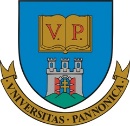 PANNON Egyetem…………..Doktori IskolaNÉVTanulmányi tervTanulmányi tervTanulmányi tervTárgy neveTárgy neveElőadóKreditÜtemezés (félévenkénti)Kötelező tárgyak felsorolvaKötelező tárgyak felsorolvaVálasztható tárgyakVálasztható tárgyak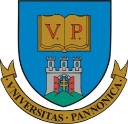 PANNON Egyetem…………… Doktori IskolaPANNON Egyetem…………… Doktori IskolaNÉVNÉVKutatási tervKutatási tervKutatási tervKutatási tervKutatási tervTémavezető:TÉMAVEZETŐTémavezető:TÉMAVEZETŐTéma címe: KUTATÁSI TÉMATéma címe: KUTATÁSI TÉMATéma címe: KUTATÁSI TÉMA(Célkitűzés, módszer, kísérletek leírásaAz értekezés készítésének vázlatos ütemezése)(Célkitűzés, módszer, kísérletek leírásaAz értekezés készítésének vázlatos ütemezése)(Célkitűzés, módszer, kísérletek leírásaAz értekezés készítésének vázlatos ütemezése)(Célkitűzés, módszer, kísérletek leírásaAz értekezés készítésének vázlatos ütemezése)(Célkitűzés, módszer, kísérletek leírásaAz értekezés készítésének vázlatos ütemezése)Tervezett tanulmányutak (bel- és külföldi) ütemezése:Tervezett tanulmányutak (bel- és külföldi) ütemezése:Tervezett tanulmányutak (bel- és külföldi) ütemezése:Tervezett tanulmányutak (bel- és külföldi) ütemezése:Tervezett tanulmányutak (bel- és külföldi) ütemezése:Költségterv : (a várható források feltüntetésével):Kísérleti költségek, szakmai utak, rendezvények, egyéb dologi költségek főbb tételeiKöltségterv : (a várható források feltüntetésével):Kísérleti költségek, szakmai utak, rendezvények, egyéb dologi költségek főbb tételeiKöltségterv : (a várható források feltüntetésével):Kísérleti költségek, szakmai utak, rendezvények, egyéb dologi költségek főbb tételeiKöltségterv : (a várható források feltüntetésével):Kísérleti költségek, szakmai utak, rendezvények, egyéb dologi költségek főbb tételeiKöltségterv : (a várható források feltüntetésével):Kísérleti költségek, szakmai utak, rendezvények, egyéb dologi költségek főbb tételeiTémavezető jóváhagyása:Témavezető jóváhagyása:Témavezető jóváhagyása:Témavezető jóváhagyása:A munkatervet a Doktori Iskola Tanácsa elfogadta:A munkatervet a Doktori Iskola Tanácsa elfogadta:A munkatervet a Doktori Iskola Tanácsa elfogadta:A munkatervet a Doktori Iskola Tanácsa elfogadta:A fenti munkatervben a változtatásokat írásban bejelentem A fenti munkatervben a változtatásokat írásban bejelentem A fenti munkatervben a változtatásokat írásban bejelentem A fenti munkatervben a változtatásokat írásban bejelentem 